¿QUÉ SABEMOS YA ¿En nuestros grupos, hemos utilizado la técnica del folio giratorio ,para comprobar qué sabemos acerca de los dientes, de sus enfermedades, de sus funciones….Escribo una pregunta para mi compañera de al lado y ella escribe la respuesta, si no la recuerda, la pregunta al grupo y así repasa y la puede contestar.Así hicimos unas cuantas rondas y sacamos muy buenas notas.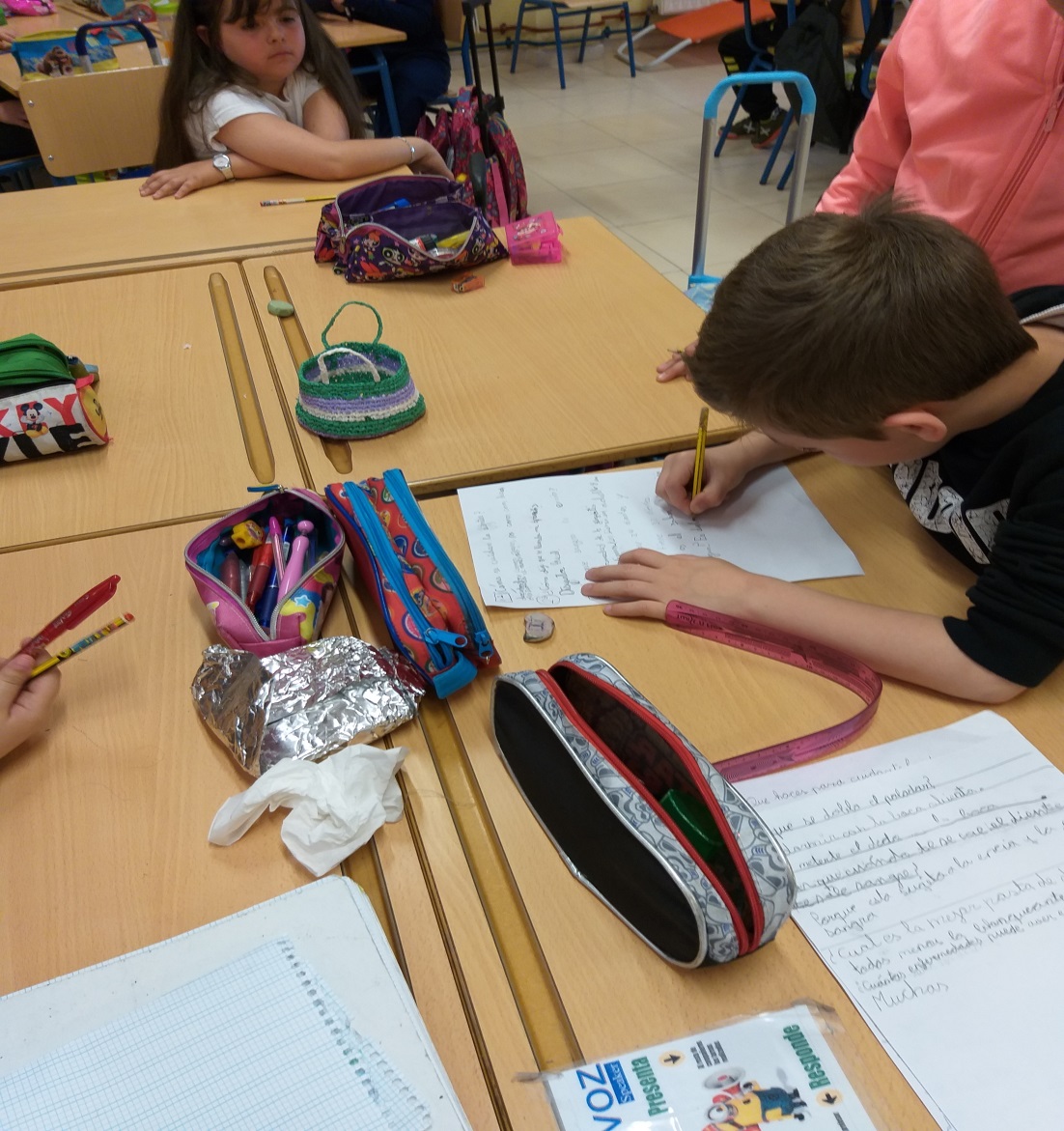 